ÔÅÄÅÐÀËÜÍÎÅ ÀÃÅÍÒÑÒÂÎÏÎ ÒÅÕÍÈ×ÅÑÊÎÌÓ ÐÅÃÓËÈÐÎÂÀÍÈÞ È ÌÅÒÐÎËÎÃÈÈÑÒÅÊËÎÏÀÊÅÒÛ ÊËÅÅÍÛÅÌåòîäîöåíêèäîëãîâå÷íîñòèEN 1279-2:2002(NEQ)Èçäàíèå îôèöèàëüíîå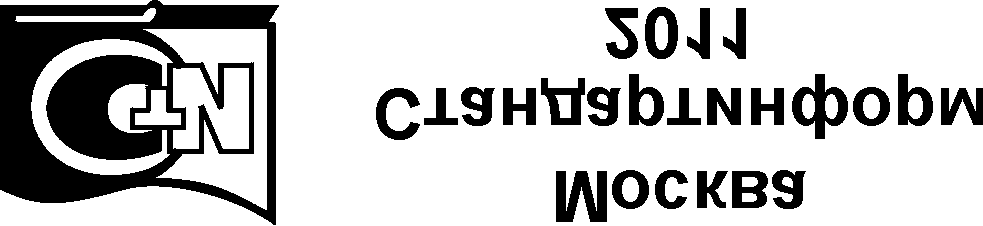 ÃÎÑÒ Ð 54172—2010ÏðåäèñëîâèåÖåëèèïðèíöèïûñòàíäàðòèçàöèèâ ÐîññèéñêîéÔåäåðàöèèóñòàíîâëåíûÔåäåðàëüíûìçàêîíîìîò 27 äåêàáðÿ 2002 ã. ¹ 184-ÔÇ «Î òåõíè÷åñêîì ðåãóëèðîâàíèè», à ïðàâèëà ïðèìåíåíèÿ íàöèîíàëüíûõ ñòàíäàðòîâ Ðîññèéñêîé Ôåäåðàöèè — ÃÎÑÒ Ð 1.0—2004 «Ñòàíäàðòèçàöèÿ â Ðîññèéñêîé Ôåäåðàöèè. Îñíîâíûå ïîëîæåíèÿ»Ñâåäåíèÿ î ñòàíäàðòåÐÀÇÐÀÁÎÒÀÍ Îòêðûòûì àêöèîíåðíûì îáùåñòâîì «Èíñòèòóò ñòåêëà»ÂÍÅÑÅÍ Òåõíè÷åñêèì êîìèòåòîì ïî ñòàíäàðòèçàöèè ÒÊ 041 «Ñòåêëî»ÓÒÂÅÐÆÄÅÍ È ÂÂÅÄÅÍ Â ÄÅÉÑÒÂÈÅ Ïðèêàçîì Ôåäåðàëüíîãî àãåíòñòâà ïî òåõíè÷åñêîìó ðåãóëèðîâàíèþ è ìåòðîëîãèè îò 21 äåêàáðÿ 2010 ã. ¹ 944-ñòÍàñòîÿùèé ñòàíäàðò ðàçðàáîòàí ñ ó÷åòîì îñíîâíûõ íîðìàòèâíûõ ïîëîæåíèé åâðîïåéñêîãî ðåãèîíàëüíîãî ñòàíäàðòà: ÅÍ 1279-2:2002 «Ñòåêëî â ñòðîèòåëüñòâå. Ñòåêëîïàêåòû. ×àñòü 2. Ìåòîä äîëãîâðåìåííûõ èñïûòàíèé è òðåáîâàíèÿ ê âëàãîïðîíèöàåìîñòè» (EN 1279-2:2002 «Glass in building — Insulating glass units — Part 2: Long term test method and requirements for moisture penetration», NEQ)ÂÂÅÄÅÍ ÂÏÅÐÂÛÅÈíôîðìàöèÿ îá èçìåíåíèÿõ ê íàñòîÿùåìó ñòàíäàðòó ïóáëèêóåòñÿ â åæåãîäíî èçäàâàåìîì èíôîðìàöèîííîìóêàçàòåëå«Íàöèîíàëüíûåñòàíäàðòû»,àòåêñòèçìåíåíèéèïîïðàâîê — âåæåìåñÿ÷íî èçäàâàåìûõ èíôîðìàöèîííûõ óêàçàòåëÿõ «Íàöèîíàëüíûå ñòàíäàðòû». Â ñëó÷àå ïåðåñìîòðà (çàìåíû)èëèîòìåíûíàñòîÿùåãîñòàíäàðòàñîîòâåòñòâóþùååóâåäîìëåíèåáóäåòîïóáëèêîâàíî âåæåìåñÿ÷íîèçäàâàåìîìèíôîðìàöèîííîìóêàçàòåëå«Íàöèîíàëüíûåñòàíäàðòû».Ñîîòâåòñòâóþùàÿèíôîðìàöèÿ,óâåäîìëåíèÿèòåêñòûðàçìåùàþòñÿòàêæåâèíôîðìàöèîííîéñèñòåìåîáùåãî ïîëüçîâàíèÿ — íà îôèöèàëüíîì ñàéòå Ôåäåðàëüíîãî àãåíòñòâà ïî òåõíè÷åñêîìó ðåãóëèðîâàíèþ è ìåòðîëîãèè â ñåòè Èíòåðíåò© Ñòàíäàðòèíôîðì, 2011Íàñòîÿùèé ñòàíäàðò íå ìîæåò áûòü ïîëíîñòüþ èëè ÷àñòè÷íî âîñïðîèçâåäåí, òèðàæèðîâàí è ðàñïðîñòðàíåí â êà÷åñòâå îôèöèàëüíîãî èçäàíèÿ áåç ðàçðåøåíèÿ Ôåäåðàëüíîãî àãåíòñòâà ïî òåõíè÷åñêîìó ðåãóëèðîâàíèþ è ìåòðîëîãèèIIÃÎÑÒ Ð 54172—2010 ÑîäåðæàíèåIIIÃÎÑÒÐ54172—2010Äàòàââåäåíèÿ—2012—07—011 Îáëàñòü ïðèìåíåíèÿÍàñòîÿùèé ñòàíäàðò ðàñïðîñòðàíÿåòñÿ íà ñòåêëîïàêåòû êëååíûå ðàçëè÷íîãî íàçíà÷åíèÿ è óñòàíàâëèâàåò ìåòîä îöåíêè èõ äîëãîâå÷íîñòè.Â íàñòîÿùåì ñòàíäàðòå ïðèâåäåíû îáùèå òðåáîâàíèÿ ê ïðîâåäåíèþ èñïûòàíèé íà äîëãîâå÷íîñòü. Òðåáîâàíèÿ ê òåìïåðàòóðå, âëàæíîñòè è ïðîäîëæèòåëüíîñòè èñïûòàíèé óñòàíàâëèâàþò â ñòàíäàðòàõ íà ñòåêëîïàêåòû êëååíûå.Ìåòîä, óñòàíîâëåííûé â íàñòîÿùåì ñòàíäàðòå, ïðèìåíÿþò ïðè ïðîâåäåíèè êâàëèôèêàöèîííûõ, òèïîâûõ, ñåðòèôèêàöèîííûõ, ïåðèîäè÷åñêèõ, èññëåäîâàòåëüñêèõ è äðóãèõ âèäàõ èñïûòàíèé.Ìåòîä, óñòàíîâëåííûé â íàñòîÿùåì ñòàíäàðòå, äîïóñêàåòñÿ ïðèìåíÿòü äëÿ äðóãèõ âèäîâ èçäåëèé èç ñòåêëà.2 Íîðìàòèâíûå ññûëêèÂ íàñòîÿùåì ñòàíäàðòå èñïîëüçîâàíû íîðìàòèâíûå ññûëêè íà ñëåäóþùèå ñòàíäàðòû:ÃÎÑÒ Ð 53288—2008 Âåñû íåàâòîìàòè÷åñêîãî äåéñòâèÿ. ×àñòü 1. Ìåòðîëîãè÷åñêèå è òåõíè÷åñêèå òðåáîâàíèÿ. ÈñïûòàíèÿÃÎÑÒ Ð 54175—2010 Ñòåêëîïàêåòû êëååíûå. Òåõíè÷åñêèå óñëîâèÿÃÎÑÒ 427—75 Ëèíåéêè èçìåðèòåëüíûå ìåòàëëè÷åñêèå. Òåõíè÷åñêèå óñëîâèÿÃÎÑÒ 450—77 Êàëüöèé õëîðèñòûé òåõíè÷åñêèé. Òåõíè÷åñêèå óñëîâèÿÃÎÑÒ 6709—72 Âîäà äèñòèëëèðîâàííàÿ. Òåõíè÷åñêèå óñëîâèÿÃÎÑÒ 7502—98 Ðóëåòêè èçìåðèòåëüíûå ìåòàëëè÷åñêèå. Òåõíè÷åñêèå óñëîâèÿÃÎÑÒ 9147—80 Ïîñóäà è îáîðóäîâàíèå ëàáîðàòîðíûå ôàðôîðîâûå. Òåõíè÷åñêèå óñëîâèÿÃÎÑÒ 25706—83 Ëóïû. Òèïû, îñíîâíûå ðàçìåðû. Îáùèå òåõíè÷åñêèå òðåáîâàíèÿÏ ð è ì å ÷ à í è å — Ïðè ïîëüçîâàíèè íàñòîÿùèì ñòàíäàðòîì öåëåñîîáðàçíî ïðîâåðèòü äåéñòâèå ññûëî÷íûõ ñòàíäàðòîâ â èíôîðìàöèîííîé ñèñòåìå îáùåãî ïîëüçîâàíèÿ — íà îôèöèàëüíîì ñàéòå Ôåäåðàëüíîãî àãåíòñòâà ïî òåõíè÷åñêîìó ðåãóëèðîâàíèþ è ìåòðîëîãèè â ñåòè Èíòåðíåò èëè ïî åæåãîäíî èçäàâàåìîìó èíôîðìàöèîííîìó óêàçàòåëþ «Íàöèîíàëüíûå ñòàíäàðòû», êîòîðûé îïóáëèêîâàí ïî ñîñòîÿíèþ íà 1 ÿíâàðÿ òåêóùåãî ãîäà, è ïî ñîîòâåòñòâóþùèì åæåìåñÿ÷íî èçäàâàåìûì èíôîðìàöèîííûì óêàçàòåëÿì, îïóáëèêîâàííûì â òåêóùåì ãîäó. Åñëè ññûëî÷íûé ñòàíäàðò çàìåíåí (èçìåíåí), òî ïðè ïîëüçîâàíèè íàñòîÿùèì ñòàíäàðòîì, ñëåäóåò ðóêîâîäñòâîâàòüñÿ çàìåíÿþùèì (èçìåíåííûì) ñòàíäàðòîì. Åñëè ññûëî÷íûé ñòàíäàðò îòìåíåí áåç çàìåíû, òî ïîëîæåíèå, â êîòîðîì äàíà ññûëêà íà íåãî, ïðèìåíÿåòñÿ â ÷àñòè, íå çàòðàãèâàþùåé ýòó ññûëêó.Èçäàíèåîôèöèàëüíîå3 Òåðìèíû è îïðåäåëåíèÿÂ íàñòîÿùåì ñòàíäàðòå ïðèìåíåíû ñëåäóþùèå òåðìèíû ñ ñîîòâåòñòâóþùèìè îïðåäåëåíèÿìè:3.1 äîëãîâå÷íîñòü: Õàðàêòåðèñòèêà ñòåêëîïàêåòîâ, îïðåäåëÿþùàÿ ñïîñîáíîñòü ñîõðàíÿòü ýêñïëóàòàöèîííûå êà÷åñòâà â òå÷åíèå çàäàííîãî ñðîêà, ïîäòâåðæäåííàÿ ðåçóëüòàòàìè ëàáîðàòîðíûõ èñïûòàíèé è âûðàæàåìàÿ â óñëîâíûõ ãîäàõ ýêñïëóàòàöèè.3.2 ãåðìåòè÷íîñòüñòåêëîïàêåòà: Ñâîéñòâî ñòåêëîïàêåòà ïðîòèâîñòîÿòü ãàçîîáìåíó âíóòðåííåãî ïðîñòðàíñòâà ñ îêðóæàþùåé ñðåäîé, â òîì ÷èñëå ïðîíèêíîâåíèþ ãàçîâ, âîäÿíûõ ïàðîâ è âîäû âî âíóòðåííåå ïðîñòðàíñòâî.3.3 òî÷êàðîñûñòåêëîïàêåòà:Òåìïåðàòóðàâîçäóõàèëèãàçàâñòåêëîïàêåòå,ïðèêîòîðîéíàõîäÿùèéñÿâíåìâîäÿíîéïàðäîñòèãàåòñîñòîÿíèÿíàñûùåíèÿèâûïàäàåòíàâíóòðåííåéïîâåðõíîñòèñòåêîë â âèäå êîíäåíñàòà (èíåÿ).3.4 ïîêàçàòåëü âëàãîïðîíèöàåìîñòè: Çíà÷åíèå îñòàòî÷íîé âëàãîåìêîñòè âëàãîïîãëîòèòåëÿ ïîñëå ïðîâåäåííûõ èñïûòàíèé.3.5 óñëîâíûé ãîä ýêñïëóàòàöèè: Åäèíèöà èçìåðåíèÿ äîëãîâå÷íîñòè èçäåëèé, óñëîâíî ñîîòâåòñòâóþùàÿ îäíîìó êàëåíäàðíîìó ãîäó ýêñïëóàòàöèè èçäåëèÿ â ðåàëüíûõ óñëîâèÿõ.4 Îáîçíà÷åíèÿÂ íàñòîÿùåì ñòàíäàðòå ïðèìåíåíû ñëåäóþùèå îáîçíà÷åíèÿ:I — ïîêàçàòåëü âëàãîïðîíèöàåìîñòè; Iñð — ñðåäíèé ïîêàçàòåëü âëàãîïðîíèöàåìîñòè; m0 — âåñ ôàðôîðîâîé ÷àøêè áåç êðûøêè, ã;mi — âåñ ôàðôîðîâîé ÷àøêè áåç êðûøêè ñ âëàãîïîãëîòèòåëåì äî ñóøêè, ã; mr — âåñ ôàðôîðîâîé ÷àøêè áåç êðûøêè ñ âëàãîïîãëîòèòåëåì ïîñëå ñóøêè, ã;mf — âåñ ôàðôîðîâîé ÷àøêè áåç êðûøêè ñ âëàãîïîãëîòèòåëåì äî ñóøêè, ïîñëå öèêëè÷åñêèõ èñïû-òàíèé, ã; mñ — âåñôàðôîðîâîé÷àøêèáåçêðûøêèñâëàãîïîãëîòèòåëåìïðèäîñòèæåíèèïîñòîÿííîéìàññû; Ti — íà÷àëüíîå âëàãîñîäåðæàíèå âëàãîïîãëîòèòåëÿ;Ti ñð — ñðåäíåå íà÷àëüíîå âëàãîñîäåðæàíèå âëàãîïîãëîòèòåëÿ;Tf — êîíå÷íîå âëàãîñîäåðæàíèå âëàãîïîãëîòèòåëÿ;Tf ñð — ñðåäíåå êîíå÷íîå âëàãîñîäåðæàíèå âëàãîïîãëîòèòåëÿ;Tñ — ñòàíäàðòíîå âëàãîñîäåðæàíèå âëàãîïîãëîòèòåëÿ; Tñ ñð — ñðåäíåå ñòàíäàðòíîå âëàãîñîäåðæàíèå âëàãîïîãëîòèòåëÿ; n — ÷èñëî îïðåäåëåíèé.5 Ñóùíîñòü ìåòîäàÑóùíîñòü ìåòîäà çàêëþ÷àåòñÿâ îïðåäåëåíèè ñòåïåíè èçìåíåíèÿôèçèêî-ìåõàíè÷åñêèõïîêàçàòåëåé, âíåøíåãî âèäà ñòåêëîïàêåòîâ â ïðîöåññå öèêëè÷åñêèõ âîçäåéñòâèé ïåðåìåííûõ ïîëîæèòåëüíûõ è îòðèöàòåëüíûõ òåìïåðàòóð è âëàæíîñòè, èìèòèðóþùèõ âîçäåéñòâèå êðèòè÷åñêèõ ýêñïëóàòàöèîííûõ íàãðóçîê.6 Èñïûòàòåëüíîå îáîðóäîâàíèå è ñðåäñòâà èçìåðåíèé6.1 Ïðè ïðîâåäåíèè èñïûòàíèé ïðèìåíÿþò ñëåäóþùåå èñïûòàòåëüíîå îáîðóäîâàíèå.Êàìåðà, îáåñïå÷èâàþùàÿ:âîçäåéñòâèå îòðèöàòåëüíûõ òåìïåðàòóð äî ìèíóñ 70 °Ñ;âîçäåéñòâèå ïîëîæèòåëüíûõ òåìïåðàòóð äî ïëþñ 90 °Ñ;ïîãðåøíîñòü èçìåðåíèÿ òåìïåðàòóðû íå áîëåå 2 °Ñ;îòíîñèòåëüíóþ âëàæíîñòü âîçäóõà (95  5) %;ñêîðîñòü èçìåíåíèÿ òåìïåðàòóðû íå áîëåå 3 °Ñ â ìèíóòó.Ïðè ïðîâåäåíèè èñïûòàíèé ïðèìåíÿþò ñëåäóþùèå ïðèáîðû, ñðåäñòâà èçìåðåíèé è ìàòåðèàëû.Âåñû ëàáîðàòîðíûå ïî ÃÎÑÒ Ð 53228 ñ ïîãðåøíîñòüþ èçìåðåíèÿ íå áîëåå 0,1 ã. Ëèíåéêà ïî ÃÎÑÒ 427 ñ öåíîé äåëåíèÿ íå áîëåå 1 ìì.Ëóïà ñ öåíîé äåëåíèÿ íå áîëåå 0,25 ìì ïî ÃÎÑÒ 25706.Ðóëåòêà ñ öåíîé äåëåíèÿ íå áîëåå 1 ìì ïî ÃÎÑÒ 7502.×àøêà ôàðôîðîâàÿ ïî ÃÎÑÒ 9147.Îáîðóäîâàíèå è ñðåäñòâà èçìåðåíèé äîëæíû áûòü ïîâåðåíû â óñòàíîâëåííîì ïîðÿäêå.7 Ðåàêòèâû è ðàñòâîðû7.1 Ïðè îïðåäåëåíèè îöåíêè äîëãîâå÷íîñòè ñòåêëîïàêåòîâ èñïîëüçóþò ñëåäóþùèå ðåàêòèâû è ðàñòâîðû.Âîäà äèñòèëëèðîâàííàÿ ïî ÃÎÑÒ 6709. Õëîðèñòûé êàëüöèé ïî ÃÎÑÒ 450.7.2 Ïðèãîòîâëåíèå íàñûùåííîãî ðàñòâîðà õëîðèñòîãî êàëüöèÿ7.2.1 Â åìêîñòè íå ìåíåå 200 ñì3 ïðè òåìïåðàòóðå (23 2) °Ñ ãîòîâÿò íàñûùåííûé ðàñòâîð õëîðèñòîãî êàëüöèÿ (CaCl26H2O).7.2.2 Ïðîâåðÿþò, ÷òîáû íå îñòàâàëîñü íåðàñòâîðåííûõ êðèñòàëëîâ õëîðèñòîãî êàëüöèÿ.7.2.3 Åìêîñòü ñ íàñûùåííûì ðàñòâîðîì õëîðèñòîãî êàëüöèÿ ïîìåùàþò â ñóøèëüíûé øêàô ïðè òåìïåðàòóðå (23  2) °C è çàêðûâàþò åãî íà 24 ÷ äî äîñòèæåíèÿ ðàâíîâåñíîãî ñîñòîÿíèÿ. Ïîëó÷åííûå óñëîâèÿ ìîäåëèðóþò êàê îãðàíè÷èâàþùèå óñëîâèÿ îêðóæàþùåé ñðåäû — òåìïåðàòóðà (23  2) °C è âëàæíîñòü (50  5) %.8 Îòáîð îáðàçöîâ8.1 Ïîðÿäîê îòáîðà îáðàçöîâ äëÿ ïðîâåäåíèÿ èñïûòàíèé óñòàíàâëèâàþò â íîðìàòèâíûõ äîêóìåíòàõ íà èçäåëèÿ, óòâåðæäåííûõ â óñòàíîâëåííîì ïîðÿäêå, èëè â äîãîâîðå íà ïðîâåäåíèå èñïûòàíèé.8.2 Äëÿ èñïûòàíèé îòáèðàþò íå ìåíåå 11 îáðàçöîâ ñòåêëîïàêåòîâ, íå èìåþùèõ ïîðîêîâ âíåøíåãî âèäà.8.3 Îòîáðàííûå îáðàçöû âûäåðæèâàþò ïðè òåìïåðàòóðå (22  3) °Ñ è îòíîñèòåëüíîé âëàæíîñòè 55  5 % íå ìåíåå ñóòîê. Ïðè ýòîì îáðàçöû äîëæíû áûòü çàùèùåíû îò âîçäåéñòâèÿ ïðÿìûõ ñîëíå÷íûõ ëó÷åé.8.4 Ðàçìåðû èñïûòóåìûõ îáðàçöîâ äîëæíû ñîñòàâëÿòü [(500 500)  2] ìì.Äîïóñêàåòñÿ èñïîëüçîâàòü ïðè èñïûòàíèÿõ îáðàçöû ìåíüøèõ ðàçìåðîâ, ïðèíÿòûå â íîðìàòèâíûõ äîêóìåíòàõ íà ýòè èçäåëèÿ, åñëè ðàçìåðû èçäåëèé íå ïîçâîëÿþò èçãîòîâèòü îáðàçöû ðàçìåðîì 500 500 ìì.8.5 Ïåðåä çàãðóçêîé â èñïûòàòåëüíîå îáîðóäîâàíèå îáðàçöû ìîþò ñ ïîìîùüþ îáû÷íûõ ìîþùèõ ñðåäñòâ è ïðîòèðàþò ñóõîé ìÿãêîé íåâîðñèñòîé òêàíüþ äëÿ óäàëåíèÿ çàãðÿçíåíèé, è ïðîâåðÿþò íà ñîîòâåòñòâèå òðåáîâàíèÿì íîðìàòèâíûì äîêóìåíòàì ïî ïîêàçàòåëÿì âíåøíåãî âèäà.9 Ïðîâåäåíèå èñïûòàíèÿ ñòåêëîïàêåòîâ9.1 Îöåíêó äîëãîâå÷íîñòè ñòåêëîïàêåòîâ ïðîâîäÿò â íåñêîëüêî ýòàïîâ:ïåðâûé ýòàï: îïðåäåëåíèå òî÷êè ðîñû ñòåêëîïàêåòîâ è íà÷àëüíîãî âëàãîñîäåðæàíèÿ âëàãîïîãëîòèòåëÿ;âòîðîé ýòàï: ïðîâåäåíèå öèêëè÷åñêèõ èñïûòàíèé â èñïûòàòåëüíîé êàìåðå;òðåòèé ýòàï: îïðåäåëåíèå òî÷êè ðîñû è êîíå÷íîãî âëàãîñîäåðæàíèÿ âëàãîïîãëîòèòåëÿ; - ÷åòâåðòûé ýòàï: îïðåäåëåíèå ïîêàçàòåëÿ âëàãîïðîíèöàåìîñòè ñòåêëîïàêåòîâ.9.2 Òî÷êó ðîñû ñòåêëîïàêåòîâ îïðåäåëÿþò íà 11 ñòåêëîïàêåòàõ â ñîîòâåòñòâèè ñ ÃÎÑÒ Ð 54175.9.3 Îïðåäåëåíèå íà÷àëüíîãî âëàãîñîäåðæàíèÿ âëàãîïîãëîòèòåëÿ ñòåêëîïàêåòîâ9.3.1 Îïðåäåëåíèå íà÷àëüíîãî âëàãîñîäåðæàíèÿ âëàãîïîãëîòèòåëÿ ñòåêëîïàêåòîâ ïðîâîäÿò íà ÷åòûðåõ îáðàçöàõ èç ÷èñëà ïðîâåðåííûõ â ñîîòâåòñòâèè ñ 9.2 â ñëåäóþùåé ïîñëåäîâàòåëüíîñòè.9.3.2 Ôàðôîðîâóþ ÷àøêó (äàëåå — ÷àøêà) âìåñòèìîñòüþ íå ìåíåå 100 ñì3 è êðûøêó ìîþò â äèñòèëëèðîâàííîéâîäå èâûñóøèâàþòïðèòåìïåðàòóðå 120°C äîïîñòîÿííîãîâåñà.Âçâåøèâàþò÷àøêóáåç êðûøêè (m0).9.3.3 Èç êàæäîãî ñòåêëîïàêåòà â îòäåëüíóþ ÷àøêó íàñûïàþò ïî 20—30 ã âëàãîïîãëîòèòåëÿ. Íå äîïóñêàåòñÿ ïîïàäàíèå ÷àñòèö ñòåêëà è ãåðìåòèêà. ×àøêó íàêðûâàþò êðûøêîé è ïîäãîòàâëèâàþò äëÿ âçâåøèâàíèÿ. Âçâåøèâàþò ÷àøêó áåç êðûøêè ñ âëàãîïîãëîòèòåëåì (mi). Íàêðûâàþò ÷àøêó êðûøêîé è ñòàâÿò â ïå÷ü ïî íîðìàòèâíîìó äîêóìåíòó ïðè êîìíàòíîé òåìïåðàòóðå. Ñíèìàþò êðûøêó è íàãðåâàþò ïå÷üäîòåìïåðàòóðû950°Ñâòå÷åíèå(6020)ìèí.Ñóøêóïðîâîäÿòïðèòåìïåðàòóðå(95050)°Ñâòå÷åíèå (120  5) ìèí. Âûíèìàþò ÷àøêó èç ïå÷è, íàêðûâàþò êðûøêîé è ïîìåùàþò â ñóøèëüíûé øêàô äëÿ îõëàæäåíèÿ äî êîìíàòíîé òåìïåðàòóðû. Âçâåøèâàþò ÷àøêó áåç êðûøêè ñ âëàãîïîãëîòèòåëåì (mr). 9.3.4 Íà÷àëüíîå âëàãîñîäåðæàíèå âëàãîïîãëîòèòåëÿ Ti âû÷èñëÿþò ïî ôîðìóëå	m mi  r .	(1)Ti = m mr  0Íà÷àëüíîå âëàãîñîäåðæàíèå âëàãîïîãëîòèòåëÿ Ti äîïóñêàåòñÿ âûðàæàòü â ïðîöåíòàõ: 100Ti.Ñðåäíåå íà÷àëüíîå âëàãîñîäåðæàíèå âëàãîïîãëîòèòåëÿ Ti cð âû÷èñëÿþò ïî ôîðìóëå4 Ti n,	Ti cð =  .	(2)	n1	4Ñðåäíåå íà÷àëüíîå âëàãîñîäåðæàíèå âëàãîïîãëîòèòåëÿ Ti cð äîïóñêàåòñÿ âûðàæàòü â ïðîöåíòàõ:100Ti ñð.9.4 Ïðîâåäåíèå öèêëè÷åñêèõ èñïûòàíèé ñòåêëîïàêåòîâ â èñïûòàòåëüíîé êàìåðå9.4.1 Ïîñëå îïðåäåëåíèÿ òî÷êè ðîñû è íà÷àëüíîãî âëàãîñîäåðæàíèÿ âëàãîïîãëîòèòåëÿ ïÿòü îáðàçöîâ ïîìåùàþò â èñïûòàòåëüíóþ êàìåðó äëÿ ïðîâåäåíèÿ öèêëè÷åñêèõ èñïûòàíèé.9.4.2 Ðåæèìû öèêëè÷åñêèõ èñïûòàíèé9.4.2.1 Ïðè èñïûòàíèè ñòåêëîïàêåòîâ, ïðåäíàçíà÷åííûõ äëÿ ýêñïëóàòàöèè â êëèìàòè÷åñêèõ ðàéîíàõ ñî ñðåäíåìåñÿ÷íîé òåìïåðàòóðîé â ÿíâàðå íå âûøå ìèíóñ 18 °Ñ, â èñïûòàòåëüíîé êàìåðå óñòàíàâëèâàþò ðåæèì èñïûòàíèé â ñîîòâåòñòâèè ñ ðèñóíêîì 1.t — âðåìÿ âûäåðæêè, ðàâíîå 1 ÷àñ; t * — ïðîäîëæèòåëüíîñòü îäíîãî öèêëàÐèñóíîê 1 — Ãðàôèê èñïûòàíèé îäíîãî öèêëàÎáðàçöûóñòàíàâëèâàþòâêàìåðåââåðòèêàëüíîìïîëîæåíèèòàê,÷òîáûîíèáûëèíàðàññòîÿíèèîò 10 äî 20 ìì äðóã îò äðóãà è íà ðàññòîÿíèè íå ìåíåå 200 ìì îò ñòåíîê êàìåðû.Îáðàçöû èñïûòûâàþò â êàìåðå â ñîîòâåòñòâèè ñ ðèñóíêîì 1. Ïðîäîëæèòåëüíîñòü îäíîãî öèêëà ðàâíà 9—10 ÷. Ïðè îïðåäåëåíèè äîëãîâå÷íîñòè ñòåêëîïàêåòîâ â 20 óñëîâíûõ ëåò ïðîâîäÿò 34 öèêëà.Ïîèñòå÷åíèèâðåìåíèâûäåðæêèîáðàçöûèçâëåêàþòèçêàìåðû,âûäåðæèâàþòíàâîçäóõåäîâûñûõàíèÿ, ïðîòèðàþò ñóõîé ìÿãêîé íåâîðñèñòîé òêàíüþ è ïîäâåðãàþò êîíòðîëþ.Îáðàçöû îñìàòðèâàþò ïðè ðàññåÿííîì îñâåùåíèè ïðè îñâåùåííîñòè îò 300 äî 600 ëê íà ðàññòîÿíèè îò 0,6 äî 1,0 ì.9.4.2.2 Ïðè èñïûòàíèè ñòåêëîïàêåòîâ, ïðåäíàçíà÷åííûõ äëÿ ýêñïëóàòàöèè â êëèìàòè÷åñêèõ ðàéîíàõñîñðåäíåìåñÿ÷íîéòåìïåðàòóðîéâÿíâàðåâûøåìèíóñ18°Ñ,âèñïûòàòåëüíîéêàìåðåóñòàíàâëèâàþò ðåæèì èñïûòàíèé â ñîîòâåòñòâèè ñ ðèñóíêàìè 2, 3.1 — ïåðâûé ýòàï èñïûòàíèé; 2 — âòîðîé ýòàï èñïûòàíèé; 3 — òðåòèé ýòàï èñïûòàíèé; Th — òåìïåðàòóðà âûäåðæêè, ðàâíàÿ(53,0  1,0) °C; Th2 — òåìïåðàòóðà âûäåðæêè, ðàâíàÿ (58,0  0,5) °C; Tl — òåìïåðàòóðà âûäåðæêè, ðàâíàÿ ìèíóñ (18,0  2,0) °CÐèñóíîê 2 — Ãðàôèê èñïûòàíèé ñòåêëîïàêåòîâÏåðâûé ýòàï èñïûòàíèé ñîäåðæèò 56 òåìïåðàòóðíûõ öèêëîâ ïî 12 ÷ êàæäûé. Îðèåíòèðîâî÷íûé ïåðèîäïðîâåäåíèÿèñïûòàíèé — ÷åòûðå íåäåëè,èñïûòàíèÿíà÷èíàþòñÿñ ïðîöåññà îõëàæäåíèÿ.Îòíîñèòåëüíàÿ âëàæíîñòü âîçäóõà	95 %.Âòîðîé ýòàï èñïûòàíèé çàíèìàåò îò 2 äî 4 ÷ äëÿ ïåðåìåùåíèÿ èñïûòàòåëüíûõ îáðàçöîâ èç ïåðâîé êàìåðû âî âòîðóþ ïðè èñïîëüçîâàíèè äâóõ èñïûòàòåëüíûõ êàìåð (âòîðîé ýòàï ìîæåò îòñóòñòâîâàòü, åñëè èñïûòàíèÿ ïðîâîäÿòñÿ â îäíîé èñïûòàòåëüíîé êàìåðå).Òðåòüèì ýòàïîì ÿâëÿåòñÿ âûäåðæêà îáðàçöîâ ïðè ïîñòîÿííîé òåìïåðàòóðå â òå÷åíèå (1176  4) ÷ (îêîëî ñåìè íåäåëü) ïðè îòíîñèòåëüíîé âëàæíîñòè âîçäóõà	95 %.Ïðè ïðîâåäåíèè êëèìàòè÷åñêèõ èñïûòàíèé äîïóñêàåòñÿ îáðàçîâàíèå êîíäåíñàòà íà èñïûòóåìûõ îáðàçöàõ.Ñîîòíîøåíèÿ òåìïåðàòóðà — âðåìÿ è âëàæíîñòü — âðåìÿ ïðè ïðîâåäåíèè öèêëè÷åñêèõ èñïûòàíèé íà ïåðâîì ýòàïå ïðèâåäåíû íà ðèñóíêå 3.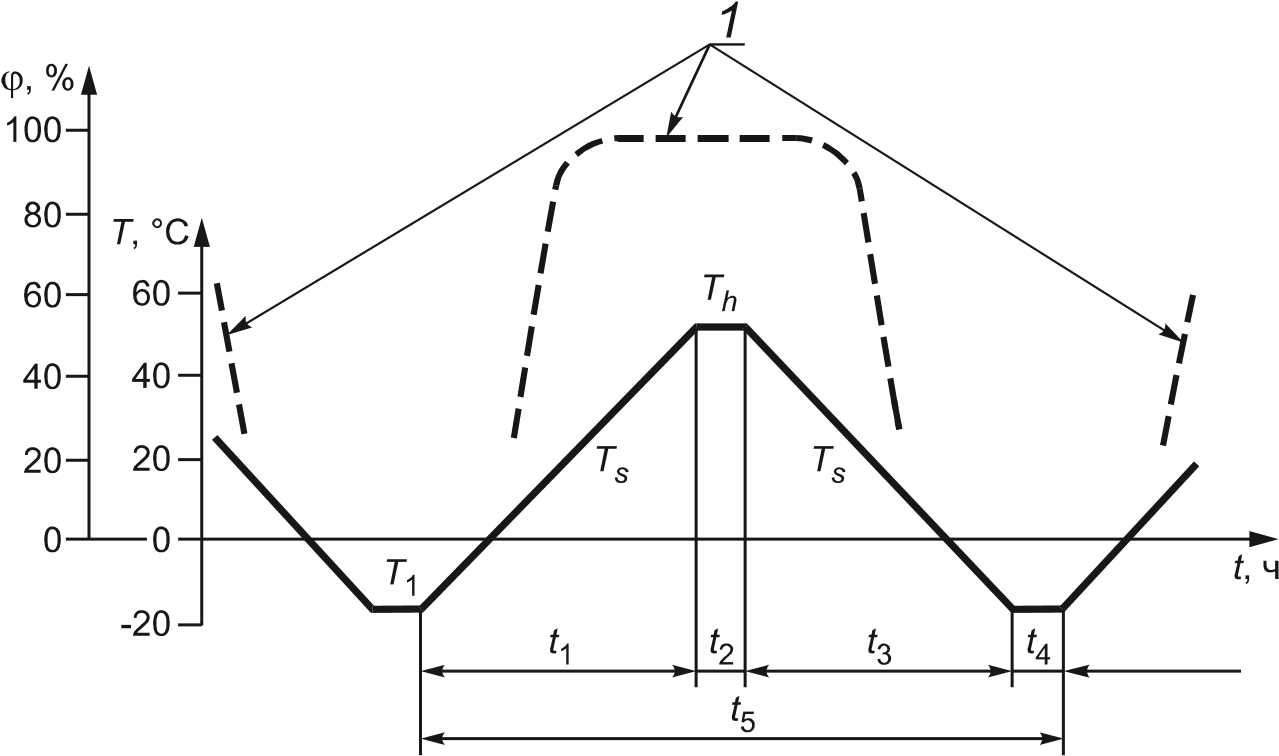 1 — îòíîñèòåëüíàÿ âëàæíîñòü â òå÷åíèå òåìïåðàòóðíîãî öèêëà; Th — òåìïåðàòóðà âûäåðæêè, ðàâíàÿ (53,0  1,0) °C;Tl — òåìïåðàòóðà âûäåðæêè, ðàâíàÿ ìèíóñ (18,0  2,0) °C; Ts — ïåðåïàä òåìïåðàòóð, ðàâíûé (14  2,0) °C â òå÷åíèå÷àñà; t1 — t5 — èíòåðâàëû âðåìåíè;   — âëàæíîñòüÐèñóíîê 3 — Ãðàôèê ïîääåðæàíèÿ òåìïåðàòóðû è âëàæíîñòè â òå÷åíèå îäíîãî öèêëàÏðè ïðîâåäåíèè ïåðâîãî ýòàïà èñïûòàíèé â èñïûòàòåëüíîé êàìåðå îòíîñèòåëüíàÿ âëàæíîñòü äîëæíà áûòü	95 %. Ïðè äîñòèæåíèè îòðèöàòåëüíûõ òåìïåðàòóð çàäàííàÿ âëàæíîñòü íå ïîääåðæèâàåòñÿ. Ïðè ïðîâåäåíèè èñïûòàíèé öèêëà óñòàíàâëèâàþòñÿ ñëåäóþùèå èíòåðâàëû âðåìåíè: t1 = 5 ÷, t2 = 1 ÷, t3 = 5 ÷, t4 = 1 ÷. Îáùåå âðåìÿ öèêëà (t5) ðàâíî 12 ÷.Äîïóñêàåòñÿïîñîãëàñîâàíèþèçãîòîâèòåëÿñïîòðåáèòåëåìïðèìåíÿòüäðóãèåðåæèìûèñïûòàíèé.9.4.3 Ïðè ïðîâåäåíèè êëèìàòè÷åñêèõ èñïûòàíèé äîïóñêàåòñÿ îáðàçîâàíèå êîíäåíñàòà íà íàðóæíûõ ïîâåðõíîñòÿõ èñïûòóåìûõ îáðàçöîâ.9.4.4 Ïî èñòå÷åíèè âðåìåíè âûäåðæêè îáðàçöîâ â êàìåðå îáðàçöû èçâëåêàþò èç êàìåðû, ïðîòèðàþò ñóõîé ìÿãêîé òêàíüþ è ïîäâåðãàþò âèçóàëüíîìó êîíòðîëþ.9.4.5 Îáðàçöûîñìàòðèâàþòïðèðàññåÿííîìîñâåùåíèèïðèîñâåùåííîñòèîò300äî600ëêíàðàññòîÿíèè îò 0,6 äî 1,0 ì. Ïðè íåîáõîäèìîñòè, â ñîîòâåòñòâèè ñ íîðìàòèâíûìè äîêóìåíòàìè íà èçäåëèÿ, ïðîâîäèòñÿ èçìåðåíèå õàðàêòåðèñòèê ïðîäóêöèè.9.5 Îïðåäåëÿþò òî÷êó ðîñû ñòåêëîïàêåòîâ, ïðîøåäøèõ öèêëè÷åñêèå èñïûòàíèÿ, â ñîîòâåòñòâèè ñ ÃÎÑÒ Ð 54175.9.6 Îïðåäåëåíèå êîíå÷íîãî âëàãîñîäåðæàíèÿ âëàãîïîãëîòèòåëÿ ïðîâîäÿò íà ïÿòè îáðàçöàõ ñòåêëîïàêåòîâ, ïðîøåäøèõ öèêëè÷åñêèå èñïûòàíèÿ.9.6.1 ×àøêó ãîòîâÿò ïî 9.3.2.9.6.2 Èç êàæäîãî ñòåêëîïàêåòà â îòäåëüíóþ ÷àøêó íàñûïàþò ïî 20—30 ã âëàãîïîãëîòèòåëÿ. Íå äîïóñêàåòñÿ ïîïàäàíèå ÷àñòèö ñòåêëà è ãåðìåòèêà. ×àøêó íàêðûâàþò êðûøêîé è ïîäãîòàâëèâàþò äëÿ âçâåøèâàíèÿ. Âçâåøèâàþò ÷àøêó áåç êðûøêè ñ âëàãîïîãëîòèòåëåì (mf). Íàêðûâàþò ÷àøêó êðûøêîé è ñòàâÿò â ïå÷ü ïî íîðìàòèâíûì äîêóìåíòàì ïðè êîìíàòíîé òåìïåðàòóðå. Ñíèìàþò êðûøêó è íàãðåâàþò ïå÷üäîòåìïåðàòóðû950°Câòå÷åíèå(6020)ìèí.Ñóøêóïðîâîäÿòïðèòåìïåðàòóðå(95050)°Câòå÷åíèå (120  5) ìèí. Âûíèìàþò ÷àøêó èç ïå÷è, íàêðûâàþò êðûøêîé è ïîìåùàþò â ñóøèëüíûé øêàô äëÿ îõëàæäåíèÿ äî êîìíàòíîé òåìïåðàòóðû. Âçâåøèâàþò ÷àøêó áåç êðûøêè ñ âëàãîïîãëîòèòåëåì (mr). 9.6.3 Êîíå÷íîå âëàãîñîäåðæàíèå âëàãîïîãëîòèòåëÿ Tf âû÷èñëÿþò ïî ôîðìóëå	m mf  r .	(3)Òf = m mr  0Êîíå÷íîå âëàãîñîäåðæàíèå âëàãîïîãëîòèòåëÿ äîïóñêàåòñÿ âûðàæàòü â ïðîöåíòàõ: 100Tf.Ñðåäíåå êîíå÷íîå âëàãîñîäåðæàíèå âëàãîïîãëîòèòåëÿ Tf cp âû÷èñëÿþò ïî ôîðìóëå5 Tf n,	Tf ñð =  .	(4)	n1	5Ñðåäíåå êîíå÷íîå âëàãîñîäåðæàíèå âëàãîïîãëîòèòåëÿ Tf cp äîïóñêàåòñÿ âûðàæàòü â ïðîöåíòàõ:100Tf, ñð.9.7 Îïðåäåëåíèå ñòàíäàðòíîãî âëàãîñîäåðæàíèÿ âëàãîïîãëîòèòåëÿ9.7.1 Îïðåäåëåíèå ñòàíäàðòíîãî âëàãîïîãëîùåíèÿ âëàãîïîãëîòèòåëÿ ïðîâîäÿò íà äâóõ îáðàçöàõ ñòåêëîïàêåòîâ.9.7.2 Ïîäãîòàâëèâàþò ÷àøêó â ñîîòâåòñòâèè ñ 9.3.2.9.7.3 Èç êàæäîãî ñòåêëîïàêåòà â ÷àøêó íàñûïàþò ïî 20—30 ã âëàãîïîãëîòèòåëÿ è âçâåøèâàþò.9.7.4 ×àøêè ñ âëàãîïîãëîòèòåëåì ïîìåùàþò â ñóøèëüíîì øêàôó íàä ðàñòâîðîì õëîðèñòîãî êàëüöèÿ (CaCl2  6H2O) ïîäãîòîâëåííîãî â ñîîòâåòñòâèè ñ 7.2. Åìêîñòè áåç êðûøêè ðàñïîëàãàþò íàä ðàñòâîðîì õëîðèñòîãî êàëüöèÿ íà âûñîòå îêîëî 20 ìì íàä íèì. Åìêîñòè ñ âëàãîïîãëîòèòåëåì äîëæíû áûòü íàäåæíî çàêðåïëåíû è íå ñîïðèêàñàòüñÿ ñ ðàñòâîðîì.9.7.5 Çàêðûâàþò ñóøèëüíûé øêàô è îñòàâëÿþò íà ÷åòûðå íåäåëè. Íà ïðîòÿæåíèè óêàçàííîãî ïåðèîäà âðåìåíè ïðîâåðÿþò, ÷òîáû íå ïîÿâëÿëîñü íåðàñòâîðåííûõ êðèñòàëëîâ õëîðèñòîãî êàëüöèÿ.9.7.6 Ïî èñòå÷åíèè ÷åòûðåõ íåäåëü èçâëåêàþò êàæäóþ åìêîñòü ñ âëàãîïîãëîòèòåëåì è âçâåøèâàþò â òå÷åíèå 30 ñåê. Çàòåì âîçâðàùàþò ÷àøêè ñ âëàãîïîãëîòèòåëåì â ñóøèëüíûé øêàô è îñòàâëÿþò åùå íà îäíó íåäåëþ. Ïî èñòå÷åíèè îäíîé íåäåëè èçâëåêàþò êàæäóþ ÷àøêó ñ âëàãîïîãëîòèòåëåì è âçâåøèâàþò. Åñëè äâà ïîñëåäîâàòåëüíûõ ïîêàçàíèÿ âçâåøèâàíèÿ îòëè÷àþòñÿ áîëåå ÷åì íà 0,005 ã, òî ÷àøêó ñ âëàãîïîãëîòèòåëåì âîçâðàùàþò â ñóøèëüíûé øêàô äëÿ íàñûùåíèÿ ðàñòâîðîì õëîðèñòîãî êàëüöèÿ. Ïåðèîäè÷íîñòü âçâåøèâàíèÿ — îäíà íåäåëÿ. Äîñòèãíóòàÿ ïîñòîÿííàÿ ìàññà ÷àøêè ñ âëàãîïîãëîòèòåëåì — mñ.9.7.7 Ïîìåùàþò êàæäóþ ÷àøêó ñ âëàãîïîãëîòèòåëåì â ïå÷ü. Ïðîèçâîäÿò âûñóøèâàíèå âëàãîïîãëîòèòåëÿ â ñîîòâåòñòâèè ñ 9.3.2.9.7.8 Âçâåøèâàþò êàæäóþ ÷àøêó ñ âëàãîïîãëîòèòåëåì (mr).9.7.9 Ñòàíäàðòíîå âëàãîñîäåðæàíèå âëàãîïîãëîòèòåëÿ Tc âû÷èñëÿþò ïî ôîðìóëå	m mc  r .	(5)Òñ = m mr  0Ñòàíäàðòíîå âëàãîñîäåðæàíèå âëàãîïîãëîòèòåëÿ Tc äîïóñêàåòñÿ âûðàæàòü â ïðîöåíòàõ: 100Tñ..9.7.10 Ñðåäíåå ñòàíäàðòíîå âëàãîñîäåðæàíèå âû÷èñëÿþò ïî ôîðìóëå2 Tc n,	Tñ ñð =  .	(6)	n1	2Ñðåäíåå ñòàíäàðòíîå âëàãîñîäåðæàíèå âëàãîïîãëîòèòåëÿ äîïóñêàåòñÿ âûðàæàòü â ïðîöåíòàõ:100Tñ ñð.9.8 Îïðåäåëåíèå ïîêàçàòåëÿ âëàãîïðîíèöàåìîñòè ñòåêëîïàêåòîâ9.8.1 Ïîêàçàòåëü âëàãîïðîíèöàåìîñòè I äëÿ êàæäîãî èç ïÿòè îáðàçöîâ, ïðîøåäøèõ êëèìàòè÷åñ-Tc ñð Ti ñðÏîêàçàòåëü âëàãîïðîíèöàåìîñòè äîïóñêàåòñÿ âûðàæàòü â ïðîöåíòàõ: 100I.9.8.2 Ñðåäíèé ïîêàçàòåëü âëàãîïðîíèöàåìîñòè Tñð äëÿ ïÿòè îáðàçöîâ âû÷èñëÿþò ïî ôîðìóëå5 I	Iñð =  n .	(8)n1 5Ñðåäíèé ïîêàçàòåëü âëàãîïðîíèöàåìîñòè Icp äîïóñêàåòñÿ âûðàæàòü â ïðîöåíòàõ: 100Iñð.10 Îöåíêà ðåçóëüòàòîâ èñïûòàíèé10.1 Îöåíêó äîëãîâå÷íîñòè èçäåëèé ïðîèçâîäÿò ïî ÷èñëó ïðîâåäåííûõ öèêëîâ êëèìàòè÷åñêèõ èñïûòàíèé.10.2 Îáðàçöû ñòåêëîïàêåòîâ ñ÷èòàþò âûäåðæàâøèìè èñïûòàíèÿ, åñëè:à) âñå îáðàçöû, ïðîøåäøèå öèêëè÷åñêèå èñïûòàíèÿ, èìåþò çíà÷åíèÿ òî÷êè ðîñû â ñîîòâåòñòâèè ñòðåáîâàíèÿìè íîðìàòèâíûõ äîêóìåíòîâ;á) ñðåäíèé ïîêàçàòåëü âëàãîïðîíèöàåìîñòè I íå ïðåâûøàåò 0,20 (20 %).Äîïóñêàåòñÿ çíà÷åíèå ïîêàçàòåëÿ âëàãîïðîíèöàåìîñòè I íå áîëåå 0,25 (25 %) ÷åì íà îäíîì îáðàçöå.11 Îôîðìëåíèå ðåçóëüòàòîâ èñïûòàíèéÂ ïðîòîêîëå èñïûòàíèé ïðèâîäÿòñÿ ñëåäóþùèå äàííûå:íàèìåíîâàíèå èñïûòàòåëüíîãî öåíòðà (ëàáîðàòîðèè) è íîìåð àòòåñòàòà àêêðåäèòàöèè, åãî þðèäè÷åñêèé àäðåñ è êîíòàêòíûé òåëåôîí;íàèìåíîâàíèå, þðèäè÷åñêèé àäðåñ îðãàíèçàöèè — çàêàç÷èêà èñïûòàíèé;íàèìåíîâàíèå, þðèäè÷åñêèé àäðåñ îðãàíèçàöèè — èçãîòîâèòåëÿ îáðàçöîâ (åñëè îí èçâåñòåí);íàèìåíîâàíèå èñïûòóåìîé ïðîäóêöèè, ìàðêèðîâêó è íîðìàòèâíûé äîêóìåíò íà îáúåêò èñïû-òàíèé;îïèñàíèå îáðàçöîâ (ôîðìóëó ñòåêëîïàêåòîâ, èõ ðàçìåðû â ìì, òèï äèñòàíöèîííîé ðàìêè, èñïîëüçóåìûå ãåðìåòèêè è ò. ï.);îáîçíà÷åíèå íàñòîÿùåãî ñòàíäàðòà;ñâåäåíèÿ îá îòáîðå îáðàçöîâ;ðåæèì ïðîâåäåíèÿ èñïûòàíèé;ðåçóëüòàòû èñïûòàíèé ïî ñëåäóþùèì ïîêàçàòåëÿì: òî÷êè ðîñû ñòåêëîïàêåòîâ äî è ïîñëå öèêëè÷åñêèõ èñïûòàíèé, ïîêàçàòåëü âëàãîïðîíèöàåìîñòè äëÿ êàæäîãî èç ïÿòè îáðàçöîâ, ïðîøåäøèõ êëèìàòè÷åñêèå	èñïûòàíèÿ,	è	ñðåäíèé	ïîêàçàòåëü	âëàãîïðîíèöàåìîñòè	äëÿ	ïÿòè	îáðàçöîâ,	ïðîøåäøèõ êëèìàòè÷åñêèå èñïûòàíèÿ;äàòà ïðîâåäåíèÿ èñïûòàíèé;ïîäïèñè ðóêîâîäèòåëÿ èñïûòàòåëüíîé ëàáîðàòîðèè è èñïûòàòåëÿ, ïå÷àòü èñïûòàòåëüíîãî öåíòðà.Äîïóñêàåòñÿ óêàçûâàòü â ïðîòîêîëå èñïûòàíèé äîïîëíèòåëüíûå ñâåäåíèÿ.ÓÄÊ 692.82-033.5:006.354	ÎÊÑ 81.040.20	È19Êëþ÷åâûå ñëîâà: ñòåêëîïàêåòû, äîëãîâå÷íîñòü, òî÷êà ðîñû, ñðåäíèé ïîêàçàòåëü âëàãîïðîíèöàåìîñòè, èñïûòàòåëüíîå îáîðóäîâàíèå, ïðîâåäåíèå èñïûòàíèé, îöåíêà ðåçóëüòàòîâÐåäàêòîð Í.Â. ÒàëàíîâàÒåõíè÷åñêèé ðåäàêòîð Í.Ñ. ÃðèøàíîâàÊîððåêòîð È.À. ÊîðîëåâàÊîìïüþòåðíàÿ âåðñòêà È.À. ÍàëåéêèíîéÑäàíî â íàáîð 10.11.2011. Ïîäïèñàíî â ïå÷àòü 02.12.2011. Ôîðìàò 60  8418. Ãàðíèòóðà Àðèàë. Óñë. ïå÷. ë. 1,40. Ó÷.-èçä. ë. 0,96. Òèðàæ 111 ýêç. Çàê. 1174.ÔÃÓÏ «ÑÒÀÍÄÀÐÒÈÍÔÎÐÌ», 123995 Ìîñêâà, Ãðàíàòíûé ïåð., 4. www.gostinfo.ru	info@gostinfo.ruÍàáðàíî âî ÔÃÓÏ «ÑÒÀÍÄÀÐÒÈÍÔÎÐÌ» íà ÏÝÂÌ.Îòïå÷àòàíî â ôèëèàëå ÔÃÓÏ «ÑÒÀÍÄÀÐÒÈÍÔÎÐÌ» — òèï. «Ìîñêîâñêèé ïå÷àòíèê», 105062 Ìîñêâà, Ëÿëèí ïåð., 6.Í À Ö È Î Í À Ë Ü Í Û ÉÑ Ò À Í Ä À Ð Ò	Ð Î Ñ Ñ È É Ñ Ê Î ÉÔ Å Ä Å Ð À Ö È ÈÑÒÅÊËÎÏÀÊÅÒÛ ÊËÅÅÍÛÅÌåòîä îöåíêè äîëãîâå÷íîñòèSealed insulating glass units.Method of life cycle determinationêèå èñïûòàíèÿ, âû÷èñëÿþò ïî ôîðìóëåT T I = f i ñð .(7)